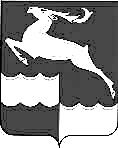 АДМИНИСТРАЦИЯ НЕДОКУРСКОГО СЕЛЬСОВЕТАКЕЖЕМСКОГО РАЙОНА КРАСНОЯСРКОГО КРАЯПОСТАНОВЛЕНИЕОБ УТВЕРЖДЕНИИ ПОРЯДКА РАЗМЕЩЕНИЯ  НА ОФИЦИАЛЬНОМ САЙТЕ МУНИЦИПАЛЬНОГО ОБРАЗОВАНИЯ «НЕДОКУРСКИЙ СЕЛЬСОВЕТ КЕЖЕМСКОГО РАЙОНА КРАСНОЯРСКОГО КРАЯ» ОБЩЕДОСТУПНОЙ ИНФОРМАЦИИ О ЛИЦАХ, ПРОПАВШИХ БЕЗ ВЕСТИ, МЕСТЕ ИХ ПРЕДПОЛАГАЕМОГО ПОИСКА, КОНТАКТНОЙ ИНФОРМАЦИИ КООРДИНАТОРОВ МЕРОПРИЯТИЙ ПО ПОИСКУ ЛИЦ, ПРОПАВШИХ БЕЗ ВЕСТИ, ИНОЙ ОБЩЕДОСТУПНОЙ ИНФОРМАЦИИ, НЕОБХОДИОМЙ ДЛЯ ЭФФЕКТИВНОГО ПОИСКА ЛИЦ, ПРОПАВШИХ БЕЗ ВЕСТИВ соответствии с частью 3 статьи 6 Федерального закона от 02.04.2014                      № 44-ФЗ «Об участии граждан в охране общественного порядка», руководствуясь статьями 6, 30 Устава Недокурского сельсовета Кежемского района Красноярского края, ПОСТАНОВЛЯЮ:1. Утвердить Порядок размещения на официальном сайте муниципального образования «Недокурский сельсовет Кежемского района Красноярского края» общедоступной информации о лицах, пропавших без вести, месте их предполагаемого поиска, контактной информации координаторов мероприятий по поиску лиц, пропавших без вести, иной общедоступной информации, необходимой для эффективного поиска лиц, пропавших без вести, согласно Приложению к настоящему Постановлению.2. Опубликовать настоящее Постановление в газете «Недокурская газета», а также разместить на официальном сайте в информационно-телекоммуникационной сети «Интеренет» (http://nedokura.bdu.su/).3. Настоящее постановление вступает в силу после его официального опубликования.4. Контроль за исполнением настоящего Постановления оставляю за собой.Приложение к Постановлению администрации Недокурского сельсоветаот 04 июля 2020года       № 35-п    «Об утверждении Порядка размещения на официальном сайте муниципального образования «Недокурский сельсовет Кежемского района Красноярского края» общедоступной информации о лицах, пропавших без вести, месте их предполагаемого поиска, контактной информации координаторов мероприятий по поиску лиц, пропавших без вести, иной общедоступной информации, необходимой для эффективного поиска лиц, пропавших без вести»Порядок размещения на официальном сайте муниципального образования «Недокурский сельсовет Кежемского района Красноярского края» общедоступной информации о лицах, пропавших без вести, месте их предполагаемого поиска, контактной информации координаторов мероприятий по поиску лиц, пропавших без вести, иной общедоступной информации, необходимой для эффективного поиска лиц, пропавших без вести1. Настоящим муниципальным нормативным правовым актом устанавливается Порядок размещения на официальном сайте муниципального образования «Недокурский сельсовет Кежемского района Красноярского края» общедоступной информации о лицах, пропавших без вести, месте их предполагаемого поиска, контактной информации координаторов мероприятий по поиску лиц, пропавших без вести, иной общедоступной информации, необходимой для эффективного поиска лиц, пропавших без вести (далее – Порядок).2. Общедоступная информация о лицах, пропавших без вести - сведения, необходимые для идентификации лица, пропавшего без вести, которые содержат информацию об имени, месте и времени рождения, семейном положении, роде деятельности, предполагаемых обстоятельствах и времени исчезновения этого лица.3. Информация не может быть размещена в случаях:3.1. Несоответствия содержания представленной информации требованиям пункта 2 настоящего Порядка.3.2. Содержания в представленной информации сведений, пропагандирующих ненависть, дискриминацию по расовым, этническим, половым, религиозным, социальным признакам, оскорбление в прямой или косвенной форме, угроз в адрес конкретных лиц или организаций, нарушение прав несовершеннолетних.4. Администрация Недокурского сельсовета в целях содействия гражданам, участвующим в поиске лиц, пропавших без вести, размещает на официальном сайте муниципального образования «Недокурский сельсовет Кежемского района Красноярского края» в информационно-телекоммуникационной сети «Интернет» http://nedokura.bdu.su/                              (далее – Официальный сайт) общедоступную информацию о лицах, пропавших без вести, месте их предполагаемого поиска, контактную информацию координаторов мероприятий по поиску лиц, пропавших без вести, иную общедоступную информацию, необходимую для эффективного поиска лиц, пропавших без вести (далее – Информация).5. Информация направляется гражданами и общественными организациями в администрацию Недокурского сельсовета в печатном виде за подписью гражданина или руководителя общественной организации, а также в электронном виде в формате PDF (на электронных носителях, по электронным каналам передачи данных, с использованием системы электронного документооборота).6. Размещение Информации на Официальном сайте обеспечивается лицом, ответственным за размещение данных на Официальном сайте.7. Лицо, указанное в пункте 6 настоящего Порядка, в 3-дневный срок со дня поступления Информации размещает её на Официальном сайте.8. Ответственность за содержание Информации несут граждане и общественные организации, предоставившие данную Информацию.04 июля 2020 годап. Недокура№ 35-п Глава Недокурского сельсоветаВ.И. Просовая